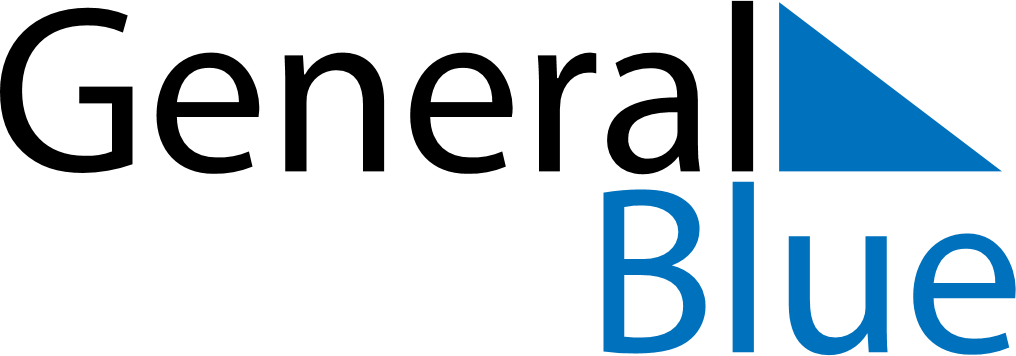 May 2022May 2022May 2022May 2022BangladeshBangladeshBangladeshMondayTuesdayWednesdayThursdayFridaySaturdaySaturdaySunday1May Day23456778End of Ramadan (Eid al-Fitr)9101112131414151617181920212122Buddha’s Birthday23242526272828293031